CJH Candidature – Bénévolat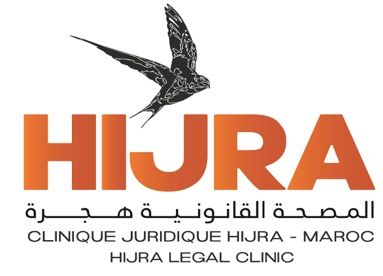 Cher(e) candidat(e),

Nous vous remercions pour votre intérêt à faire du bénévolat avec nous. 

Veuillez vous assurer d'avoir lu attentivement cette page avant de soumettre ce formulaire : https://www.cjhm.org/devenir-clinicien/ 

Nous vous invitons à remplir ce document Word, ceci étant la première étape dans notre procédure de sélection au sein de la Clinique Juridique Hijra (CJH). 

Merci pour votre intérêt.
Cordialement, 
Equipe Hijra Cher(e) candidat(e), Nous vous remercions de votre intérêt pour un stage au sein de la Clinique Juridique Hijra (CJH). Veuillez-vous assurer d'avoir lu attentivement cette page avant de soumettre ce formulaire : https://www.cjhm.org/devenir-clinicien/ Nous vous invitons à remplir ce formulaire, ceci étant la première étape dans notre procédure de sélection pour un stage au sein de la CJH. Sur la base de ce formulaire, nous allons faire une sélection. Ensuite, nous allons organiser des entretiens avec les candidat(e)s sélectionné(e)s. Il vous est demandé d’insérer votre CV ainsi que votre lettre de motivation (max 2 pages) en pièces jointes au mail avec ce document Word. 
Merci d’indiquer dans la lettre de motivation l’offre de stage à laquelle vous candidatez (eg. Stage - Chargé.e de plaidoyer politique et juridique), et démontrer dans quelle mesure vos compétences et connaissances correspondent à l’offre en question. Merci pour votre intérêt. 
Bas du formulaireHaut du formulaireAdresse e-mail* :      NOM et prénom * :      
Quand est-ce que vous voulez commencer le bénévolat ? ? (jj-mm-aaaa) *Pour combien de temps pouvez-vous faire du bénévolat à la CJH ? * Indiquer le nombre de mois ? *Combien d'heures par semaine pouvez-vous consacrer au bénévolat ? *Avec quelle équipe voulez-vous faire du bénévolat ? * Présentiel – Rabat  Présentiel – Tanger  Présentiel – Agadir  À distance 100% Dans quelles activités de la CJH voudriez-vous participer ? * Appui dans l'assistance juridique Coordination de projets et activités Communication et relations exterieures Recherche en migration et asile Traduction des textes Organisation des formations et/ou événements Animation des formations Gestion reseaux sociaux Gestion site web Autre : ……………………………………Quelle est votre parcours académique (indiquer domaine d'études et niveau) ? *Avez-vous une expérience de bénévolat/stage/travail dans des ONG ? * Oui  Non  Autre : …………………………Pourquoi voulez-vous faire du bénévolat à la CJH ? *Quelles compétences avez-vous à offrir à la CJH ? *Parlez-vous arabe ? * Non  Débutant  Intermédiaire  Avancé  Langue maternelle Parlez-vous français ? * Non  Débutant  Intermédiaire  Avancé  Langue maternelle Parlez-vous anglais ? * Non  Débutant  Intermédiaire  Avancé  Langue maternelle Pour finaliser votre candidature, merci d'envoyer votre CV en pièce jointe (fichier PDF) avec ce document Word au mail suivant : coordination.cliniquehijra@gmail.com